Publicado en Madrid el 09/07/2024 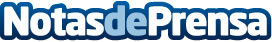 The Adecco Group ayuda a crear CV de manera rápida y sencilla utilizando la IAPrimera herramienta gratuita de este tipo en el sector de los RRHH. El Curriculum Vitae es una pieza imprescindible en el 90% de los procesos de selección, sin embargo, más del 40% de los CV que reciben los departamentos de RRHH no están bien confeccionadosDatos de contacto:Pablo ParrillaAdecco691 57 42 17Nota de prensa publicada en: https://www.notasdeprensa.es/the-adecco-group-ayuda-a-crear-cv-de-manera_1 Categorias: Nacional Inteligencia Artificial y Robótica Recursos humanos Otros Servicios http://www.notasdeprensa.es